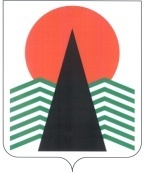  Администрация Нефтеюганского районаТерриториальная комиссияпо делам несовершеннолетних и защите их правПОСТАНОВЛЕНИЕ №67 25 октября 2018 года, 10 – 15 ч. г. Нефтеюганск, 3 мкрн., д. 21, каб. 430зал совещаний администрации Нефтеюганского района,(сведения об участниках заседания указаны в протоколе № 57 заседания территориальной комиссии)О принимаемых мерах по вовлечению несовершеннолетних, находящихся в социально опасном положении, в дополнительную занятость (спортивные секции и творческие кружки, клубы по интересам)  	Заслушав и обсудив информацию  органов и учреждений системы профилактики безнадзорности и правонарушений несовершеннолетних по вопросу, предусмотренному планом работы территориальной комиссии по делам несовершеннолетних и защите их прав Нефтеюганского района на 2018 год, территориальная комиссия установила: 	 	В соответствии с информацией Департамента культуры и спорта Нефтеюганского района установлено, что в целях привлечения и организации занятости несовершеннолетних, находящихся в социально-опасном положении, ведется систематическая работа:– вопросы оказания культработниками особого внимания  детям, из  данной категории, регулярно рассматриваются на заседаниях Совета директоров учреждений культуры Нефтеюганского района; – ежемесячно актуальные списки детей (в которых указаны адреса и номера телефонов), предоставленные территориальной комиссией, направляются в учреждения культуры для служебного использования в работе по информированию детей и родителей;– персональное информирование родителей (законных представителей) и несовершеннолетних, находящихся в социально опасном положении и проживающих на территории Нефтеюганского района о запланированных районных и поселковых мероприятиях, осуществляется специалистами учреждений культуры, в основном при помощи телефонной связи;– информация о запланированных мероприятиях регулярно размещается на информационных стендах учреждений, рекламных тумбах и щитах в поселении,  на страницах в социальных сетях и официальных сайтах учреждений;– еженедельно сводный план запланированных мероприятий, на предстоящую неделю, размещается на официальном сайте Нефтеюганского района;Работа Творческого объединения  «Культура»  и Центра культуры и досуга  «Родники» представляют собой систему организации мероприятий досугового плана и работу клубных формирований. В текущем  году, по различным направлениям  самодеятельного творчества  в культурно-досуговых учреждениях работают 100  клубных формирования для детей и подростков до 14 лет, с числом участников 1207 человек, из них клубные формирования посещали 8 несовершеннолетних, находящихся в трудной жизненной ситуации.  По состоянию на октябрь текущего года специалистами было проведено более 1600 мероприятий, 66 несовершеннолетних, находящихся в трудной жизненной ситуации, социально опасном положении, посещали мероприятия проводимые учреждениями культуры. Занятия в клубных формированиях способствуют не только развитию творческих способностей, но и включению в социально полезную деятельность. Это и концерты для ветеранов, тружеников тыла, концерты-поздравления с профессиональными праздниками, событиями праздничного календаря России, чествования победителей конкурсов и т.п. Система работы культурно-досуговых  и учреждений  дополнительного образования  детей направлена на развитие творческих способностей, воспитание здорового патриотизма, уважения  к культурным традициям  России, понимания прекрасного в окружающем мире. Дети и подростки активно принимают участие в  культурно-развлекательных и досуговых мероприятиях,  конкурсах, тематических игровых и познавательных программах, направленных на пропаганду здорового образа жизни, профилактику правонарушений, противодействия  межнационального экстремизм. Ежегодно проводятся творческие районные конкурсы и фестивали для детей и подростков: «Веснушка» (2018г.- 217 участников); «Театр без границ» (2018г. – 117 участников) и другие.В учреждениях дополнительного образования детей, расположенных в наиболее крупных поселениях г.п. Пойковский (Детская музыкальная школа) и с.п. Салым (Детская школа искусств им. Г.С. Райшева) обучается 598 детей (по данным на 01 октября 2018). Для поддержки и продвижения детей, проявивших способности, и закрепления достигнутых результатов, начинающие артисты принимают участие в районных конкурсах, которые проводятся по наиболее популярным жанрам и видам искусства в рамках реализации мероприятий муниципальной программы «Развитие культуры Нефтеюганского района на 2017-2020 годы», в том числе мероприятия для воспитанников учреждений дополнительного образования детей в сфере культуры. Среди которых: конкурс молодых исполнителей «Шаги к успеху», конкурс исполнителей на духовых и ударных инструментах «Серебряные трели», конкурс вокальных и инструментальных ансамблей «Ажурные гармонии», конкурс творческих достижений учащихся учреждений дополнительного образования «Стипендиат Главы Нефтеюганского района». В поселенческих библиотеках используются различные формы и  методы работы. Устанавливаются партнерские связи с дошкольными и  общеобразовательными учреждениями, реабилитационным и социальным Центрами. В рамках сотрудничества библиотеки организуют ознакомительные экскурсии для дошкольников и первоклассников, предоставляют возможность участвовать в клубной деятельности библиотек, проводят широкомасштабные акции: «Библионочь», «Читаем детям о войне», Международный день чтения и другие. В рамках празднования Общероссийского дня библиотек практикуется проведение Дней самоуправления, открытых дверей. Реклама библиотечных услуг широко представлена на сайте учреждения, информационных стендах библиотек поселений, освещается в СМИ. Вся работа библиотек в течение года проводится  в соответствии с утвержденным директором планом. По данным на октябрь 2018 года в поселенческих библиотеках Нефтеюганского района читателями являются 4649 несовершеннолетних до 14 лет.В поселениях района библиотеки вносят свой вклад в пропаганду здорового образа жизни и полезного досуга. Наряду с основной задачей предоставления необходимой информации читателям, они проводят различные культурно-досуговые мероприятия.Большое внимание учреждениями культуры уделяется организации досуга несовершеннолетних в каникулярный период. 		Одним из важнейших направлений работы спортивных комплексов городского и сельских поселений бюджетного учреждения Нефтеюганского района  физкультурно-спортивного объединения «Атлант» является профилактика безнадзорности, беспризорности и правонарушений среди несовершеннолетних.  Основной задачей спортивных комплексов является привлечение  несовершеннолетних, находящихся в социально опасном положении  к спортивно-массовым мероприятиям, посещение спортивных секций. Ежемесячно семьи и несовершеннолетние информируются о запланированных мероприятиях в спортивных комплексах посредством распространения информационных брошюр, индивидуальных звонков, также данная информация размещается на информационных стендах.  		По состоянию на октябрь 2018 года учреждениями физической культуры и спорта было организовано и проведено более 200 спортивно-массовых мероприятий с участием 2000 детей и подростков, в том числе 34 участника мероприятий из числа  находящихся в социально опасном положении. В период организации спортивно-массовых мероприятий в качестве помощников и волонтеров было привлечено 20 детей и подростков, из них 13 несовершеннолетних, находящихся в социально опасном положении. Ребята привлекались в качестве помощников судей и секретарей. Так, например, в городском поселении Пойковский 6 несовершеннолетних в течение летнего периода привлекались в качестве волонтеров для проведения соревнований по различным видам спорта, посвященных Дню защиты детей, Дня России, а также в рамках мероприятий, организованных на дворовых площадках и площадках кратковременного пребывания детей сельских поселений района.Также 17 детей и подростков, находящихся в социально опасном положении, посещают секции по видам спорта:гп.Пойковский - тхеквандо, силовое троеборье ,бокс ,вольная борьбасп.Сингапай - дзюдо, баскетбол, хоккей, мини-футболсп.Салым - подвижные игры, парусный спорт, лыжные гонкисп.Каркатеевы - пауэрлифтинг, бокс, мини-футболсп.Куть-Ях - мини-футбол.		По информации Департамента образования и молодежной политики Нефтеюганского района для вовлечения   несовершеннолетних, находящихся в социально опасном положении, в дополнительную занятость были предприняты следующие меры:- проведены информационные классные часы для обучающихся, беседы с родителями на родительских собраниях, индивидуальные беседы на тему «Деятельность дополнительного образования в образовательной организации»;- вручение памяток родителям;- проведение опроса родительского мнения об организации внеурочной занятости учащихся на 2018-2019 учебный год, с целью изучения запросов родителей (законных представителей) на организацию курсов внеурочной деятельности, дополнительного образования, элективных занятий, индивидуально-групповые занятия;- проведен мониторинг внеурочной занятости учащихся классными руководителями 1-11 классов, с целью выявления охвата полезной занятости;- запланирована организация каникулярной занятости учащихся (работа пришкольных оздоровительных лагерей с дневным пребыванием детей,  занятость несовершеннолетних в молодёжном трудовом отряде, в том числе работа вожатыми).		По состоянию на 15 октября 2018 года в Департаменте образования и молодежной политики Нефтеюганского района на профилактическом учете состоит 12 несовершеннолетних, и 39 детей, из семей находящихся в социально – опасном положении. Все несовершеннолетние охвачены дополнительной занятостью.  В целях профилактики безнадзорности и правонарушений среди несовершеннолетних, территориальная комиссия по делам несовершеннолетних и защите их прав Нефтеюганского района п о с т а н о в и л а:	 1.  Информацию о принимаемых мерах по вовлечению несовершеннолетних, находящихся в социально опасном положении, в дополнительную занятость (спортивные секции и творческие кружки, клубы по интересам)  принять к сведению.	Срок: 25 октября 2018 года.	 2.   Департаменту образования и молодежной политики Нефтеюганского района (Н.В.Котова) организовать проведение на родительских собраниях и классных часах презентаций курсов внеурочной деятельности и дополнительного образования с целью 100% привлечения обучающихся в дополнительную занятость.  Срок: до 10 декабря 2018 года. 	3. Департаменту культуры и спорта (А.Ю.Андреевский) в 2018-2019 учебном году организовать  привлечение несовершеннолетних, находящихся в социально опасном положении, в качестве волонтеров-помощников, при проведении спортивных и культурно-массовых мероприятиях.Срок: до 25 мая 2019 года.	4. Бюджетному учреждению Ханты-Мансийского автономного округа - Югры «Нефтеюганский районный комплексный центр социального обслуживания населения» (Л.Я.Ким) вовлекать несовершеннолетних, находящихся в социально опасном положении, в клубную деятельность, учитывая индивидуальные черты характера, а также интересы несовершеннолетних.	Срок: до 30 декабря 2018 года.	5. Контроль за исполнением данного постановления возложить на заместителя председателя территориальной комиссии по делам несовершеннолетних и защите их прав Нефтеюганского района.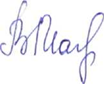 Председательствующий                                        В.В.Малтакова